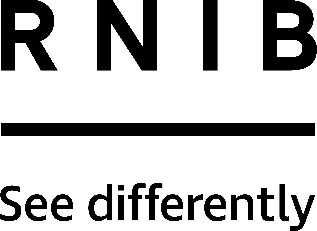 Talking heart audio messenger (DH451)Thank you for purchasing from RNIB. In the unlikely event the item is unsuitable, please contact us within 14 days of receipt to obtain your returns number. To ensure your return goes smoothly, the item and all components must be in as new condition and packed in its original, undamaged packaging. For further details and guidance on returning faulty items, please see the Terms and conditions of sale and How to contact RNIB sections of this instruction manual.Please retain these instructions for future reference. These instructions are also available in other formats. General descriptionThe talking heart audio messenger is a recording device that holds approximately two minutes of audio – ideal for short messages, reminders and labelling. Record your message and either press the heart, or use the built-in light sensor, to play it back. Requires three AAA batteries (not included).OrientationThe purple device is heart-shaped and has switches, a microphone and the battery compartment on the back.FrontLocated in the middle is a large round speaker. This is denoted by several holes.Right at the top you’ll find the lanyard loop (lanyard not included).BackTurn the unit over and position it so the base of the heart is nearest to you.Located in the middle is the battery compartment, which has a screw fastening. There are two wall mounting holes on both sides of the battery compartment.Below the compartment there are two two-way slide-switches. The switch to the left of the compartment is the power switch. The top setting is OFF and the bottom setting is ON.The switch to the right is the Mode switch. Push it up to the ‘A’ position for Record mode and down to the ‘B’ position for Play mode.Between the two switches there is a small red LED light. This is the recording indicator.The battery compartment is locked by one Phillips screw. Inside the battery compartment you will find a small switch at the top. This is to lock a recording so new recordings can’t be saved accidentally.You will need to insert three AAA batteries (not included).  Using the productInserting the batteriesThis device requires three AAA batteries (not included).Please note: sighted assistance may be required to insert or replace the batteries.Turn the unit over so the bottom is facing towards you, with the battery compartment nearest to you. Remove the small Phillips screw with a small Phillips screwdriver, and remove the battery cover. Insert the three AAA batteries, noting the correct polarity. The negative (flat) end of each battery should rest against the spring, and the positive (raised) end should face the terminal.  Once all batteries are correctly inserted, replace the battery cover and re-tighten the screw.Replacement batteries are available from RNIB.Please note: RNIB does not guarantee batteries.To record a message Turn the heart upside down and move the Power switch to the ON position. Then move the Mode switch to the A position to record. Squeeze the heart once and release. The red light will illuminate and you will hear a 'beep' sound to indicate recording has begun. Speak clearly into the microphone at a distance of approximately 15cm. When you have finished recording squeeze the heart once and release. You will hear two 'beeps' to indicate that recording is complete.Note: the red light will remain on when recording and turn off when recording is complete. You can only record one single two minute message. If you make a mistake during the recording you can re-record as many times as you wish, but the new recorded message will replace the previous one.To playback a message Move the Mode switch to the 'B' position to play the message. Squeeze the heart once and release. If you wish to stop the playback at any time squeeze again.Volume control and sound qualityYou can adjust the playback volume by changing the distance you speak from the microphone.  It is recommended that you record your message in a quiet place away from any background noise. Recording close to electronic equipment or air conditioning can affect recording quality.How to protect your messagesYou can protect your message from accidental erasure.There is a Lock switch located inside the battery compartment, at the top.  To disable recording, move the switch to the right position. When recording is disabled with the Lock switch, the heart will only be able to playback. Therefore, if you have recorded a precious message that you wish to protect, it is recommended that you keep the switch in the LOCK position at all times.Note: your recorded message will be stored and preserved forever, even if the batteries are depleted or replaced.Safety InformationPlease keep the packaging and this document for future reference, it contains important information. Not suitable for children under 3 years of age. Do not mix different types of batteries. Do not mix old and new batteries. Batteries must be fitted with the correct polarity. Exhausted batteries must be removed from the battery compartment. Non-rechargeable batteries are not to be charged.Rechargeable batteries must be removed from the battery compartment before being charged. Rechargeable batteries must only be charged under adult supervision.The power supply terminals must not be short-circuited.How to contact RNIBPhone: 0303 123 9999Email: shop@rnib.org.ukAddress: Northminster House, Northminster, Peterborough, PE1 1YNOnline Shop: shop.rnib.org.ukEmail for international customers: exports@rnib.org.uk Terms and conditions of saleThis product is guaranteed from manufacturing faults for 12 months from the date of purchase.  If you have any issues with the product and you did not purchase directly from RNIB then please contact your retailer in the first instance. For all returns and repairs contact RNIB first to get a returns authorisation number to help us deal efficiently with your product return. You can request full terms and conditions from RNIB or view them online. RNIB Enterprises Limited (with registered number 0887094) is a wholly owned trading subsidiary of the Royal National Institute of Blind People ("RNIB"), a charity registered in England and Wales (226227), Scotland (SC039316) and Isle of Man (1226). RNIB Enterprises Limited covenants all of its taxable profits to RNIB.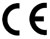 This product is CE marked and fully complies with all applicable EU legislation. 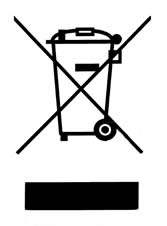 Please do not throw items marked with this symbol in your bin.  Recycle your electricals and electronic devices free at your local recycling centre. Search for your nearest recycling centre by visiting www.recyclenow.com.Why recycle?Unwanted electrical equipment is the UK’s fastest growing type of waste.Many electrical items can be repaired or recycled, saving natural resources and the environment.  If you do not recycle, electrical equipment will end up in landfill where hazardous substances will leak out and cause soil and water contamination – harming wildlife and human health.RNIB are proud to support your local authority in providing local recycling facilities for electrical equipment.To remind you that old electrical equipment can be recycled, it is now marked with the crossed-out wheeled bin symbol. Please do not throw any electrical equipment (including those marked with this symbol) in your bin.What is WEEE?The Waste Electrical or Electronic Equipment (WEEE) Directive requires countries to maximise separate collection and environmentally friendly processing of these items.How are we helping?In the , distributors including retailers must provide a system which allows all customers buying new electrical equipment the opportunity to recycle their old items free of charge. As a responsible retailer, we have met the requirements placed on us by financially supporting the national network of WEEE recycling centres established by local authorities. This is achieved through membership of the national Distributor Take-back scheme (DTS).Date: May 2021.© RNIB